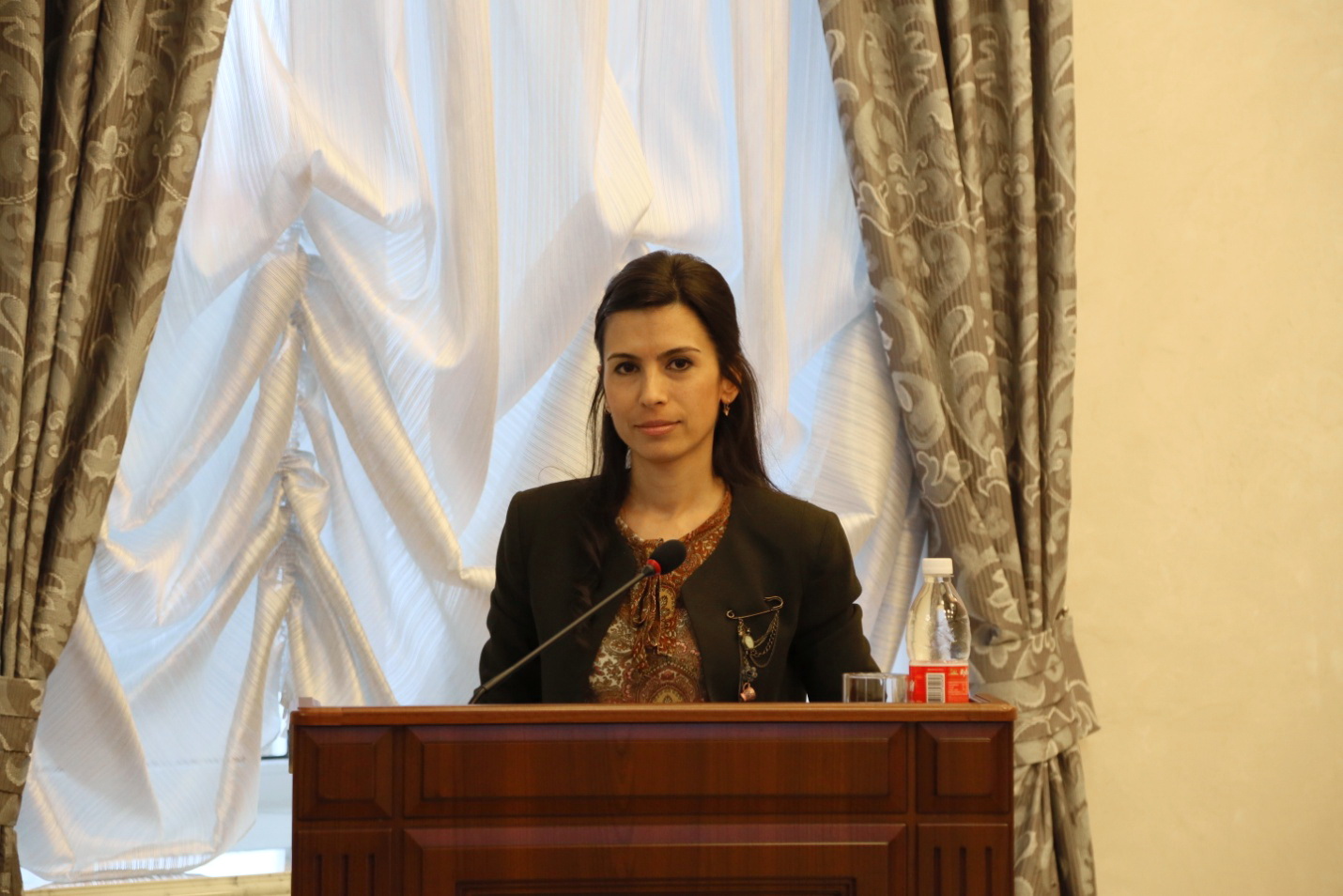 Победитель конкурса, занявший I местоСЛУЦКАЯОЛЬГА  ВАЛЕРЬЕВНАначальник отдела информационного обеспечения и контроля исполнения регламентов Департамента труда и социального развития Администрации города Волгодонска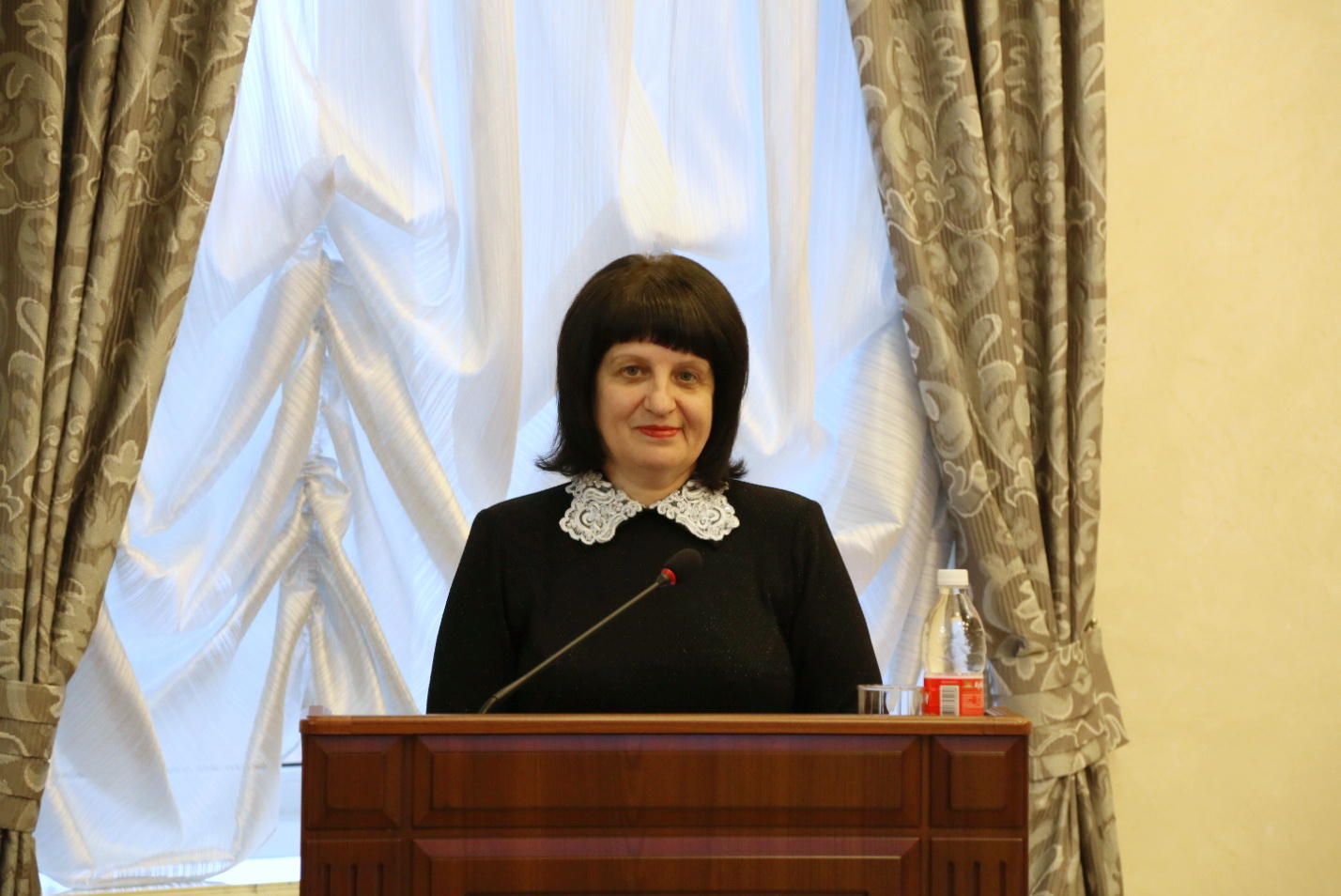 Победитель конкурса, занявший II  местоПУШКИНАЛАРИСА  ВИКТОРОВНАзаместитель начальника Отдела культуры города ВолгодонскаПобедитель конкурса, занявший III место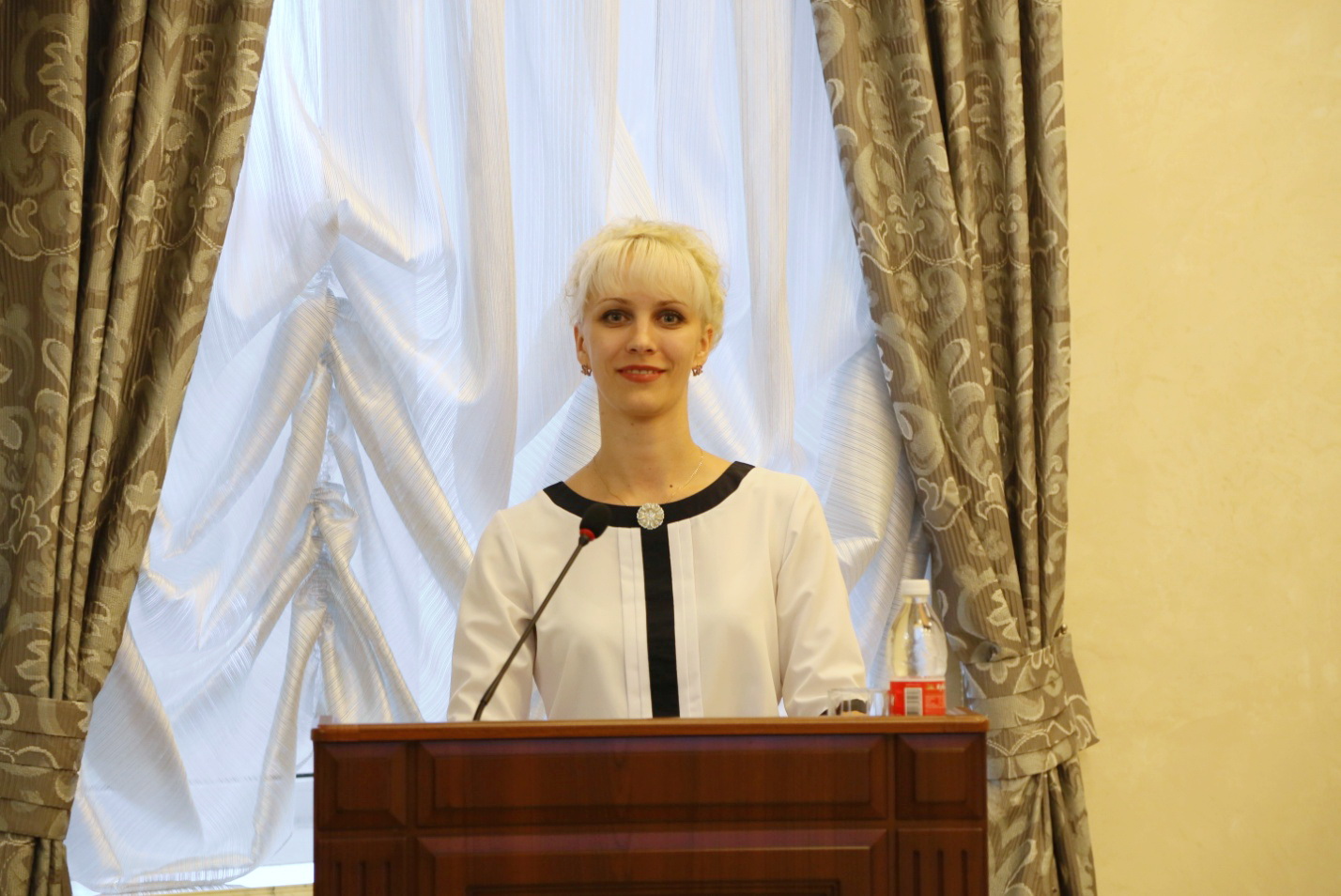 ВОРОБЬЕВАИРИНА  СТАНИСЛАВОВНАглавный специалист отдела координации отраслей социальной сферы Администрации города Волгодонска